September 13, 2016Docket No. A-2016-2562463Utility Code: 1219110CERTIFIEDMARIANNE VETTERFREEDOM LOGISTICS LLC5 DARTMOUTH DR STE 301AUBURN NH 03032	RE: Natural Gas Supplier License Application of Freedom Logistics, LLCDear Ms. Vetter:On April 19, 2016, Freedom Logistics, LLC’s application for a Natural Gas Supplier license was accepted for filing and docketed with the Public Utility Commission.  The application was incomplete.  In order for us to complete our analysis of your application, the Energy Industry Group requires answers to the attached question(s).  Please be advised that you are directed to forward the requested information to the Commission within 14 days of receipt of this letter.  Failure to respond may result in the application being denied.  As well, if Freedom Logistics, LLC has decided to withdraw its application, please reply notifying the Commission of such a decision.Please forward the information to the Secretary of the Commission at the address listed below.  When submitting documents, all documents requiring notary stamps must have original signatures.  Please note that some responses may be e-filed to your case, http://www.puc.pa.gov/efiling/default.aspx.   A list of document types allowed to be e-filed can be found at http://www.puc.pa.gov/efiling/DocTypes.aspx.Rosemary Chiavetta, SecretaryPennsylvania Public Utility Commission400 North StreetHarrisburg, PA 17120Your answers should be verified per 52 Pa Code § 1.36.  Accordingly, you must provide the following statement with your responses:I, ________________, hereby state that the facts above set forth are true and correct to the best of my knowledge, information and belief, and that I expect to be able to prove the same at a hearing held in this matter.  I understand that the statements herein are made subject to the penalties of 18 Pa. C.S. § 4904 (relating to unsworn falsification to authorities).The blank should be filled in with the name of the appropriate company representative, and the signature of that representative should follow the statement.In addition, to expedite completion of the application, please also e-mail the information to Debra Backer at dbacker@pa.gov.  Please direct any questions to Debra Backer, Bureau of Technical Utility Services, at dbacker@pa.gov (preferred) or (717)783-9787.  							Sincerely,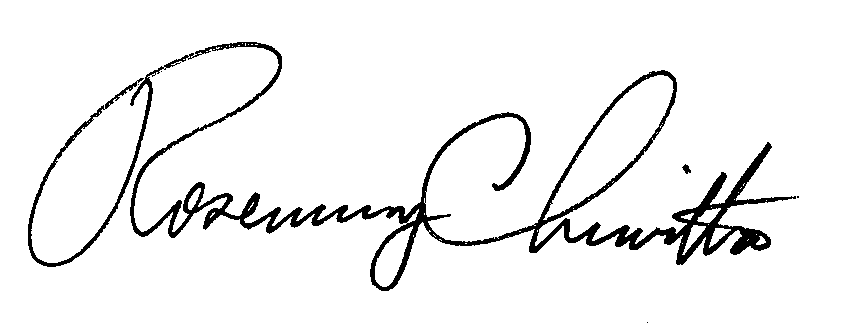 	Rosemary Chiavetta	SecretaryEnclosure Docket No.  A-2016-2562463Freedom Logistics, LLC Data RequestReference Application, Section 2.b, State Filings – Applicant failed to provide the state in which the business was organized and provide a copy of the Applicant’s charter documentation.  Also, Applicant failed to provide the names and addresses of its Chief Officers for this section.  Please provide the above information.Reference Application, Section 4.e, Customers – Please confirm Applicant only wants to provide services to Large Commercial and Governmental Customers.  Applicant filed an EGS Application and indicated it would also be serving Industrial Customers.  If the NGS Application should include Industrial Customers, please provide an original document with the customer class changes by using the submission method listed above.Reference Application, Section 5, Compliance – Please provide details of the nature of the PNE Energy Supply investigation and the terms of the settlement.Reference Application, Section 6.a and 6.b, Certificate of Service – Applicant must provide proof of service to all five Statutory Agencies and the NGDC’s.  Please file the Certificate of Service, Appendix C, by using the submission method listed above.Reference Application, Section 7.a, Bonding – Applicant has requested a waiver of the NGDC bonding requirements, however the NGDC bonding requirements are mandatory for all NGS applicants.  Applicant is required to contact the NGDCs and submit the bonding letters that are provided from the NGDCs, regardless of whether or not those letters waive the bonding requirements.  Please provide an original document by using the submission method listed above.Reference Application, Section 7.f, Financial Fitness – Applicant provided an outdated Tax Certification form.  Please provide a complete Tax Certification Statement, Appendix D of the Application.  Applicant must use the updated form and also answer #5 Type of Entity, #7.C a Corporate Box number or a Revenue ID Number, and answers to #8 and #9.  Applicant can elect to mark submitted information as confidential.  Reference Application, Section 8.e, Technical Fitness – Applicant must provide proof of licenses in other states or jurisdictions.  Reference Application, Appendix A, Application Affidavit – Applicant must insert Freedom Logistics, LLC in all spaces requiring the Applicant’s name.  Please add the LLC to Freedom Logistics in the line “He is the COO of Freedom Logistics” and submit the complete Application Affidavit by using the submission method listed above.Reference Application, Appendix B, Operations Affidavit – Applicant must insert Freedom Logistics, LLC in all spaces requiring the Applicant’s name.  Please insert Freedom Logistics, LLC in the blank in the first sentence on page 2 and submit the completed Operations Affidavit by using the submission method listed above.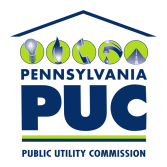 COMMONWEALTH OF PENNSYLVANIAPENNSYLVANIA PUBLIC UTILITY COMMISSION400 NORTH STREET, HARRISBURG, PA 17120IN REPLY PLEASE REFER TO OUR FILE